KARYA TULIS ILMIAHASUHAN KEPERAWATAN PADA PENGGUNA KB SUNTIK NY.L DENGAN KECEMASAN DI WILAYAH KERJA PUSKESMAS SLEMANDiajukan sebagai syarat untuk memperoleh gelar Ahli Madya Keperawatan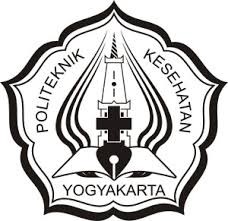 FANNI RIFQOHNIM P07120118035PRODI D-IIIJURUSAN KEPERAWATANPOLITEKNIK KESEHATAN KEMENTERIAN KESEHATANYOGYAKARTATAHUN 2021PERSETUJUAN PEMBIMBINGKARYA TULIS ILMIAH“ASUHAN KEPERAWATAN PADA PENGGUNA KB SUNTIK NY.L DENGAN KECEMASAN DI WILAYAH KERJA PUSKESMAS SLEMAN”Disusun olehFANNI RIFQOH P07120118035Telah disetujui oleh pembimbing pada tanggal :…………………………….Menyetujui :Pembimbing I	          Pembimbing IIYustiana Olfah, A.PP, M.Kes  	     	    Sari Candra Dewi, SKM, M.KepNIP 196710171990032001			  	NIP 197708131999032001                 Yogyakarta,      Ketua Jurusan KeperawatanBondan Palestin, SKM.,M. Kep.,Sp. KomNIP 197207161994031005HALAMAN PENGESAHANKARYA TULIS ILMIAHLAPORAN STUDI KASUS TULIS ILMIAH “ASUHAN KEPERAWATAN PADA PENGGUNA KB SUNTIK NY.L DENGAN KECEMASAN DI WILAYAH KERJA PUSKESMAS SLEMAN”Disusun Oleh:FANNI RIFQOH P0712011803        Telah dipertahankan dalam seminar di depan Dewan Penguji  Pada tanggal :SSUSUNAN DEWAN PENGUJIKetua,Ana Ratnawati, S.Kep., M.Kep		(……………………………...)NIP.197205272002122001Anggota,Yustiana Olfah, APP., M.Kes		(……………………………...)NIP.196710171990032001Anggota,Sari Candra Dewi, SKM, M.Kep	(……………………………..)NIP.197708131999032001       Yogyakarta,…….Ketua Jurusan KeperawatanBondan Palestine, SKM. M.Kep, Sp.KomNIP 197207161994031005HALAMAN PERNYATAAN ORISINILITASKarya Tulis Ilmiah ini adalah hasil karya penulis sendiri, data dan semua sumber yang di kutip maupun dirujuk telah penulis nyatakan dengan benar.Nama              : FANNI RIFQOHNIM                : P07120118035Tanda Tangan :Tanggal           :………………HALAMAN PERNYATAAN PERSETUJUAN PUBLIKASI KARYA TULIS ILMIAH UNTUK KEPENTINGAN AKADEMISSebagai civitas akademik Poltekkes Kemenkes Yogyakarta, saya yang bertanda tangan dibawah ini:Nama 		: FANNI RIFQOHNIM		: P07120118035Program Studi : D-III Jurusan 	: KeperawatanDemi pengembangan ilmu pengetahuan, menyetujui untuk memberikan kepada Poltekkes Kemenkes Yogyakarta Hak Bebas Royalti Nonekslusif (Non-exclusive Royalty-Free Right) atas Karya Tulis Ilmiah saya yang berjudul:Asuhan Keperawatan pada Pengguna KB Suntik Ny.L dengan Kecemasan di Wilayah Kerja Puskesmas Sleman.Beserta perangkat yang ada (jika diperlukan). Dengan Hak Bebas Royalty  Nonekslusif ini Poltekkes Kemenkes Yogyakarta  berhak menyimpan, mengalihkan media/formatkan, mengelola dalam bentuk pangkalan (database), merawat, dan mempublikasikan tugas akhir saya selama tetap mencantumkan nama saya sebagai penulis/pencipta dan sebagai pemilik Hak Cipta.Demikian pernyataan ini saya buat dengan sebenarnya.Dibuat di :…………..........Pada tanggal :……………Yang menyatakan(FANNI RIFQOH)KATA PENGANTARPuji syukur peneliti panjatkan kepada Tuhan Yang Maha Esa, karena atas berkat dan rahmat-Nya, peneliti dapat menyelesaikan Karya Tulis Ilmiah ini. Karya Tulis Ilmiah ini dilakukan dalam rangka sebagai salah satu syarat untuk memperoleh gelar Ahli Madya Keperawatan pada Program Studi Diploma tiga Jurusan Keperawatan Politeknik Kesehatan Kementerian Kesehatan Yogyakarta. Penulis pada kesempatan ini menyampaikan ucapan terima kasih kepada:Joko Susilo, SKM.,M.Kes., selaku Direktur Poltekkes Kemenkes Yogyakarta yang telah memberikan kesempatan kepada peneliti untuk menempuh jenjang pendidikan di Poltekkes Kemenkes Yogyakarta.Bondan Palestin, M.Kep.,Sp.Kom., selaku Ketua Jurusan Keperawatan Poltekkes Kemenkes Yogyakarta yang telah memberikan kesempatan kepada peneliti untuk menyusun penelitian ini.Abdul Majid, S.Kep.,Ns.,M.Kep., selaku Ketua Prodi D III Keperawatan Poltekkes Kemenkes Yogyakarta yang merencanakan dan memberikan program perkuliahan selama peneliti menempuh jenjang pendidikan di Jurusan D III Keperawatan.Yustiana Olfah, A.PP, M.Kes, selaku Pembimbing I Karya Tulis Ilmiah yang telah banyak memberikan bimbingan dan pengarahan dalam penulisan Karya Tulis Ilmiah ini.Sari Candra Dewi, SKM, M.Kep, selaku Pembimbing II Karya Tulis Ilmiah yang telah banyak memberikan bimbingan dan pengarahan dalam penyusunan Karya Tulis Ilmiah ini.Ana Ratnawati, S.Kep., M.Kep, selaku penguji Karya Tulis Ilmiah yang telah memberikan masukan dan arahan dalam Karya Tulis Ilmiah ini.Kepala Puskesmas Sleman Yogyakarta beserta staf yang telah memberikan izin untuk melaksanakan penelitian.Orang tua dan keluarga peneliti yang telah memberikan bantuan dukungan material dan moral.Sahabat dan teman spesial yang telah banyak membantu peneliti dalam menyelesaikan Karya Tulis Ilmiah ini.Semua pihak yang tidak dapat peneliti sebutkan satu-persatu.Akhir kata, peneliti berharap Tuhan Yang Maha Esa berkenan membalas segala kebaikan semua pihak yang telah membantu dalam penyusunan Karya Tulis Ilmiah ini.Yogyakarta,……...2021PenelitiDAFTAR ISIDAFTAR TABELTabel 1. Perencanaan keperawatan Ansietas	33Tabel 2. Perencanaan keperawatan Defisit Pengetahuan	34Tabel 3. Perencanaan keperawatan Gangguan Konsep Diri	35Tabel 4. Analisa data …………………………………………………………….46Tabel 5. Perencanaan keperawatan………………………………………………49Tabel 6. Implementasi keperawatan ansietas ……………………………………53Tabel 7. Implementasi keperawatan defisit pengetahuan………………………..54Tabel 8. Implementasi keperawatan gangguan citra tubuh………………………55DAFTAR GAMBARGambar 1. Siklus Menstruasi Normal……………………………………………	21Gambar 2. Patofisiologi Amenorhea……………………………………………..24DAFTAR LAMPIRANLampiran  1 Rencana Anggaran Biaya	71Lampiran  2 Jadwal Penelitian	72Lampiran  3 Penjelasan untuk Mengikuti Penelitian	73Lampiran  4 Informed Consent	75Lampiran  5 Format Asuhan Keperawatan Pengguna KB	76Lampiran  6 Kuisioner Tingkat kecemasan	81Lampiran  7 SAP KB Suntik	84Lampiran  8 Leaflet KB Suntik	87 Lampiran   9  Surat Izin Penelitian dari Dinas Sleman…………………………..88  Lampiran  10  Surat Keterangan Layak Etik……………………………………..89 Lampiran  11  Surat Izin Studi Pendahuluan Dinkes Sleman……………………90 Lampiran  12 Surat izin Studi Pendahuluan Puskesmas Sleman…………………91 